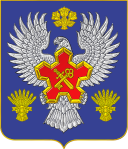 ВОЛГОГРАДСКАЯ ОБЛАСТЬ П О С Т А Н О В Л Е Н И ЕАДМИНИСТРАЦИИ ГОРОДИЩЕНСКОГО МУНИЦИПАЛЬНОГО РАЙОНАот 01 апреля 2019 г. № 254-пО внесении изменений в постановление администрации Городищенского муниципального района от 05 октября 2017 г. №1031-п«Об утверждении муниципальной программы «Экономическое развитие Городищенского муниципального района Волгоградской области»на 2018-2020 гг.»В соответствии с п. 4 ст. 15.2 Положения об администрации  Городищенского муниципального района Волгоградской области, утвержденного Решением Городищенской районной Думы   Волгоградской области от 07.12.2011г. № 467, Постановлением администрации Городищенского муниципального района от 20.08.2009г. № 2447 «Об утверждении положения о муниципальных программах»,          п о с т а н о в л я ю:Внести изменения в Приложение 1 к муниципальной программе «Экономическое развитие Городищенского муниципального района Волгоградской области» на 2018-2020гг., утвержденной постановлением администрации Городищенского муниципального района от 05.10.2017г. № 1031-п «Об утверждении муниципальной программы «Экономическое развитие Городищенского муниципального района Волгоградской области» на 2018-2020 гг.», дополнив Перечень мероприятий муниципальной программы «Экономическое развитие Городищенского муниципального района Волгоградской области» на 2018-2020 гг. подпунктом 9.6. в соответствии с Приложением к настоящему постановлению.Общему отделу опубликовать настоящее постановление в общественно-политической газете Городищенского муниципального района «Междуречье».Контроль за исполнением настоящего постановления возложить на заместителя главы Городищенского муниципального Титивкина В.В.Глава Городищенскогомуниципального района                                                                  Э.М. Кривов   ПРИЛОЖЕНИЕ к постановлению администрацииГородищенского муниципального района                                                                                                                                                                               № _______ от ___.___.2019 г.№ п/пМероприятиеСрок   
реализацииОбъем финансирования (тыс. рублей)Объем финансирования (тыс. рублей)Объем финансирования (тыс. рублей)Объем финансирования (тыс. рублей)Исполнитель№ п/пМероприятиеСрок   
реализацииВсегов том числе:в том числе:в том числе:Исполнитель№ п/пМероприятиеСрок   
реализацииВсегоФедеральный бюджетОбластной бюджетБюджет Городищенского муниципального районаИсполнитель9.6.Имущественная поддержка СМиСП в части предоставления в аренду муниципального имущества, включенного в Перечень муниципального имущества Городищенского муниципального района Волгоградской области, свободного от прав третьих лиц (за исключением имущественных прав субъектов малого и среднего предпринимательства), предназначенного для предоставления во владение и (или) в пользование на долгосрочной основе субъектам малого и среднего предпринимательства и организациям, образующим инфраструктуру поддержки субъектов малого и среднего предпринимательства20190000Комитет по управлению муниципальным имуществом администрации Городищенского муниципального района9.6.Имущественная поддержка СМиСП в части предоставления в аренду муниципального имущества, включенного в Перечень муниципального имущества Городищенского муниципального района Волгоградской области, свободного от прав третьих лиц (за исключением имущественных прав субъектов малого и среднего предпринимательства), предназначенного для предоставления во владение и (или) в пользование на долгосрочной основе субъектам малого и среднего предпринимательства и организациям, образующим инфраструктуру поддержки субъектов малого и среднего предпринимательства20200000Комитет по управлению муниципальным имуществом администрации Городищенского муниципального района